Рекомендовать теплоснабжающим организациям (ООО «ТЭК-Печора», Печорскому филиалу АО «Коми тепловая компания», АО «Тепловая сервисная компания»):Завершить отопительный период 2020 - 2021 гг., при установлении положительной среднесуточной температуры наружного воздуха выше +80С в течение пяти суток подряд, но не раньше 04.06.2021, согласно, утвержденному графику отключения (без ГВС) объектов жилищно-коммунального, газового и энергетического хозяйства, а также учреждений здравоохранения, образования и культуры муниципального района «Печора» (приложение). Известить всех потребителей о прекращении подачи теплоносителя.Не допускать в период ежегодных профилактических ремонтов отключение систем горячего водоснабжения на срок более 14 суток.Настоящее распоряжение подлежит официальному опубликованию и размещению на официальном сайте администрации МР «Печора».Глава муниципального района -руководитель администрации                                                               В.А. СеровПриложение  к распоряжению администрации муниципального района «Печора»          от « 31 » мая 2021 года № 454-рГрафикостановки котельных и ЦТП муниципального района «Печора» в связи с окончанием отопительного сезона 2020-2021 гг.Примечание: Дх - дата завершения отопительного сезона 2020-2021 гг. (устанавливается распоряжением администрации МР «Печора»);____________________________________________________________799-рпопопопоАДМИНИСТРАЦИЯМУНИЦИПАЛЬНОГО РАЙОНА« ПЕЧОРА »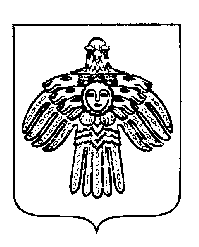 «ПЕЧОРА »  МУНИЦИПАЛЬНÖЙ  РАЙОНСААДМИНИСТРАЦИЯ РАСПОРЯЖЕНИЕТШÖКТÖМРАСПОРЯЖЕНИЕТШÖКТÖМРАСПОРЯЖЕНИЕТШÖКТÖМ« 31» мая 2021 г.г. Печора,  Республика Коми                                    №  454-рО завершении отопительного периода  2020-2021 гг. в муниципальном районе «Печора»№ п/пНаименование объектаДата остановки котельнойДата остановки котельнойПримечание№ п/пНаименование объектаотоплениеГВСПримечание1Котельная № 2Дх17.05.2021 – 30.05.2021Подача ГВС осуществляться не будет2Котельная № 3ДхДх+2Подача горячей воды потребителям будет осуществляться котельной № 23Котельная № 4Дх27.07.2021-04.08.2021Подача ГВС осуществляться не будет3Котельная № 4Дх10.08.2021 – 23.08.2021Подача горячей воды потребителям будет осуществляться от котельной № 84Котельная № 5По заявке МУП «Горводоканал»5Котельная № 7Дх09.08.-23.08.2021 г6Котельная № 8ДхДх – 26.07.2021Подача горячей воды потребителям будет осуществляться котельной № 47Котельная № 9Дх12.07.2021-26.07.20218Котельная № 10Дх14.06.2021 – 27.06.2021Подача ГВС осуществляться не будет9Котельная № 11Дх14.06.2021 -28.06.202110ЦТП №№ 6,14,15,16,17,24,27,28,50, «Энергетик», «МК-53», ЦТП «Восточный»Дх02.08.2021 – 15.08.2021Период отключения горячего водоснабжения будет корректироваться после получения информации от ПГРЭС по срокам выполнения работ11Котельная № 21 п. КожваДх21.06.2021-05.07.2021 12Котельная № 22 п. ОзерныйДх13Котельная № 23 п. КожваДх14Котельная № 25 п. КожваДх05.07.2021 - 19.07.2021 15Котельная № 26 п. ПутеецДх07.06.2021 -21.06.2021 16Котельная № 31 п. КаджеромДх-17Котельная № 33 п. КаджеромДх-18Котельная № 42 п. НабережныйДхДОЗП1ДОЗП2Остановка ГВС до начала ОЗП 2021-2022 гг.19 Котельная № 45 п. Березовка ДхДОЗП1ДОЗП2Остановка ГВС до начала ОЗП 2021 -2022 гг.20Котельная № 49 п. ЛуговойДх21Котельная № 51 п. СыняДхДОЗП1ДОЗП2По графику НПС «Сыня»22Котельная № 53 п. ЧикшиноДхДхПодача ГВС-после ввода в эксплуатацию газовой БМК23Котельная № 54 п. ЧикшиноДх24 Котельная № 56 п. Изъя-ЮДх28.06.2021 – 12.07.202125Котельная № 57 п. ТалыйДхДОЗП1ДОЗП2Остановка ГВС до начала ОЗП 2021-2022гг.26Котельная № 58 п. КосьюДх27Котельная № 60 п. КожваДх21.06.2021 – 05.07.202128Пеллетная котельная п. ЗеленоборскДх